Республика ДагестанМуниципальное казенное дошкольное образовательное учреждение«Детский сад № 9 «Колосок»Проект                               «Очумелые ручки»                                    для детей второй младшей группы   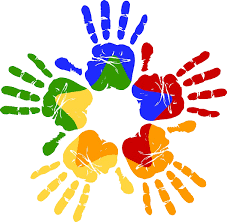 	                                                      Воспитатели:  Бамматова К.Х.                                                                                                                       Абдулбасирова П.Н.Название проекта: «Очумелые ручки»Продолжительность проекта: 8 месяцев (средне – продолжительный).Тип проекта: художественно-эстетическое развитие.Участники проект:дети второй младшей группы 2-4 летродителивоспитатели     Проблема: Возрастная характеристика детей раннего дошкольного возраста имеют свою специфику, а именно дети этого возраста более активны и менее самостоятельны. Именно поэтому этот возраст является наиболее благополучным для проявления в них желания творить и творить именно своими руками.                  Актуальность: Способность к творчеству – отличительная черта человека, благодаря которой он может жить в единстве с природой, создавать, не нанося вреда, приумножать, не разрушая.Психологи и педагоги пришли к выводу, что раннее развитие способности к творчеству, уже в дошкольном детстве – залог будущих успехов.Желание творить – внутренняя потребность ребенка, она возникает у него самостоятельно и отличается чрезвычайной искренностью. Мы, взрослые, должны помочь ребенку открыть в себе художника, развить способности, которые помогут ему стать личностью. Творческая личность – это достояние всего общества.Рисовать дети начинают рано, они умеют и хотят фантазировать. Фантазируя, ребенок из реального мира попадает в мир придуманный. И увидеть его может лишь он, а наша задача помочь в его начинаниях.В формировании личности ребенка неоценимое значение имеют разнообразные виды художественно-творческой деятельности : рисование, лепка, наклеивание из бумаги фигурок, создание различных героев и т. д. Такие занятия дарят детям радость познания, творчества. Испытав это чувство однажды, малыш будет стремиться в своих рисунках, аппликациях, поделках рассказать о том, что узнал, увидел, пережил.Художественная деятельность дает возможность для развития творческих способностей дошкольников. А также, важность данной темы заключается в том, что развитие моторики у детей дошкольного возраста позволяет сформировать координацию движений пальцев рук, развить речевую и умственную деятельность и подготовить ребенка к школе. Готовность ребенка к школьному обучению в значительной мере определяется его сенсорным развитием.Цель проекта: развитие мелкой моторики пальцев рук и творческих способностей детей через художественное творчество : рисование, аппликацию, лепку.Задачи проекта:1. Развивать и совершенствовать мелкую моторику пальцев рук, развивать зрительное внимание и умение ориентироваться на плоскости.2. Развивать умение выполнять задание по образцу, понимать и выполнять инструкцию.3. Развивать интерес к различным техникам художественного творчества, развивать творческие способности.4. Знакомить с особенностями изобразительного материала, создавать несложные сюжеты и образы.Формы проведения проекта:Занятие длительностью 15 минут; одно занятие в неделю в среду/четверг.Метод тычка; рисование кистью; лепка; обрывная аппликация; аппликация из мятой бумаги; рисование ватной палочкой; рисование ладошками.Методы и приёмы используемые на занятиях:• Создание игровой ситуации.• Показ воспитателя.• Использование движения руки.• Проговаривание последовательности работы.Принципы работы с детьми:• доступность отбираемого материала;• постепенное усложнение программного содержания, методов и приёмов руководства детской деятельностью;• индивидуальный подход к детям;Материал:– гуашь;– цветная бумага, картон;– ватные палочки;– ватные диски;– клей;– кисти;– пластилин.Ожидаемые результаты проекта:Дети будут знать:- о разнообразии техник художественной деятельности;- о свойствах и качествах различных материалов;- о технике безопасности во время работы.Дети будут уметь:- аккуратно пользоваться кистью и клеем;- отщипывать и придавать необходимую форму пластилину;- планировать свою работу;- договариваться между собой при выполнении коллективной работы;- анализировать, определять соответствие форм, размеров, цвета, местоположения частей;- аккуратно и экономно использовать материалы.Отчет о проделанной работе:Организация выставок детских работ для родителей.Тематические выставки в ДОУ.Октябрь№ Занятие Цель1. «Веточка рябины» Рисование тычкамиПознакомить детей с «тычком» Учить детей рисованию тычками, развитие мелкой моторики рук, координации движений.2. «Кап-кап дождик»  аппликация пластилиномУчить детей отрывать  небольшие кусочки пластилина , аккуратно приклеивать на картон.3. «Осеннее дерево» рваная аппликация Учить детей отрывать маленькие кусочки бумаги цветной бумаги, затем аккуратно приклеивать на готовую форму.4. «Осьминожки» РисованиеУчить детей аккуратно работать с гуашью при создании отпечатков ладони.Ноябрь№ Занятие Цель1. «Урожай яблок» Аппликация с использованием пластилинаУчить детей отрывать от большого куска маленькие комочки пластилина, катать их между пальцами, затем аккуратно приклеивать на готовую форму.2. «Падают, падают листья…» рисование Учить детей правильно держать кисть, пользоваться краской, быть аккуратным при работе с ним. Развивать чувство цвета и ритма.3. «Горошинки на зонтике» Аппликация пластилиномУчить детей аккуратно отрывать небольшие кусочки пластилина, аккуратно наклеивать на нарисованную форму.4. «Пуговицы для пальто» ЛепкаКоординировать работу глаз и рук. Соизмерять нажим пальцев на комок глины, придавая ему форму диска. Учить лепить.Декабрь№ Занятие Цель1. «Первый снег» Рисование тычкамиУчить детей рисованию тычками, белой гуашью на синей цветной бумаге.2. «В гости к елочке» Аппликация с использованием пластилинаУчить детей отрывать от большого куска маленькие комочки пластилина, катать их между пальцами, затем аккуратно приклеивать на готовую форму.3. «Дед Мороз» Аппликация с использованием салфетокУчить детей аккуратно отрывать небольшие кусочки белой бумаги, катать их между пальцами, аккуратно наклеивать на нарисованную форму.4. «Зажигаем огоньки» Коллективная аппликацияУчить аккуратно намазывать клеем готовые формы разноцветных шаров и приклеивать на большую объемную елку.Январь№ Занятие Цель1. «Снеговик» Аппликация с использованием ватных дисковУчить детей аккуратно намазывать клеем готовые формы, аккуратно приклеивать на картон, составляя композицию.2. «Новогоднее угощение» ЛепкаУчить детей отрывать от большого куска пластилина кусочки поменьше, катать их между ладонями, сплющивание комочка, изображающего конфеты и печенье, выкладывание на импровизированную тарелочку.3. «Украсим вазу»Аппликация с использованием пластилинаУчить детей отрывать от большого куска маленькие комочки пластилина, катать их между пальцами, затем аккуратно приклеивать на готовую форму вазы.Февраль№ Занятие Цель1. «Валентинки» АппликацияУчить детей аккуратно намазывать клеем готовые формы, затем приклеивать на сердечко из картона, составляя форму цветка.2. «С праздником, папочка!» открытка к 23 февраля АппликацияУчить детей аккуратно намазывать клеем готовые формы, аккуратно приклеивать на картон, составляя форму кораблика.3. «Погремушки» ЛепкаУчить детей отрывать от большого куска пластилина кусочки поменьше, катать между ладонями, «колбаски» и «мячики», соединять их между собой.4. «Веселый клоун» АппликацияУчить детей аккуратно намазывать клеем готовые формы кружков, аккуратно приклеивать по нарисованной нити на рисунок с изображением клоуна.Март№ Занятие Цель1. «С любовью, мамочке» открытка к 8 марта АппликацияУчить детей аккуратно намазывать клеем готовые формы кружка, аккуратно приклеивать на картон, составляя форму цветка.2. «Одуванчик» АппликацияУчить детей аккуратно намазывать клеем серединку кружка с разрезными краями и наклеивать их друг на друга.3. «Весенняя капель» ЛепкаУчить детей отрывать от большого куска пластилина кусочки поменьше, катать одинаковые формы, закреплять их на нити. Затем закрепить их под тучкой.4. «Мой веселый, звонкий мяч» Рисование тычкамиУчить детей рисованию тычками, украшая мячи.Апрель№ Занятие Цель1. «Подснежники» Рисование тычкамиУчить детей рисованию тычками, не выходя за контур цветка.2. «Почки на веточках» ЛепкаУчить детей отрывать от большого куска маленькие комочки пластилина, катать их между пальцами, создавая овальную форму, затем аккуратно закреплять на веточке.3. «Тарелочка фруктов» АппликацияУчить детей аккуратно намазывать клеем готовые формы яблок и груш, аккуратно приклеивать на картонную тарелочку.4. «Клякса» РисованияЗакреплять знания об основных цветах, познакомить детей с нетрадиционной техникой рисования-кляксографией. Развивать творческое воображение и фантазию у детей.Май№ Занятие Цель1. «Мать-и-мачеха» Рисование тычкамиУчить детей рисованию тычками, не выходя за контур цветка.2. «Подарок для зайчишки» АппликацияУчить аккуратно намазывать клеем украшения (кружки, квадратики, треугольники) и приклеивать на коробку с подарком, создавая узор.3. «Домик» ЛепкаУчить детей отрывать от большого куска пластилина кусочки поменьше, катать между пальцами и прилеплять по контуру домика.4. «Шарики воздушные - ветерку послушные» Рисование с помощью трубочкиУчить детей правильно держать кисточку, рисовать круг, закрашивать круговыми движениями от края к центру.                  Перспективный – тематический план реализации проекта.МесяцМесяцМероприятиеОтветственный Работа с детьмиРабота с детьмиРабота с детьмиРабота с детьмиСентябрьМониторинг дружеских – эстетического развития детей во второй младшей группе. Подбор методической и художественной литературы, подбор наглядного материала, дидактических игр, пальчиковой гимнастики. Составление перспективного плана работы по теме проекта.Мониторинг дружеских – эстетического развития детей во второй младшей группе. Подбор методической и художественной литературы, подбор наглядного материала, дидактических игр, пальчиковой гимнастики. Составление перспективного плана работы по теме проекта.Воспитатели2-й мл. группыОктябрь«Веточка рябины» Рисование тычкамиПознакомить детей с «тычком» Учить детей рисованию тычками, развитие мелкой моторики рук, координации движений.«Веточка рябины» Рисование тычкамиПознакомить детей с «тычком» Учить детей рисованию тычками, развитие мелкой моторики рук, координации движений.      Баматова К.Х.Октябрь«Кап-кап дождик»  аппликация пластилиномУчить детей отрывать  небольшие кусочки пластилина , аккуратно приклеивать на картон.«Кап-кап дождик»  аппликация пластилиномУчить детей отрывать  небольшие кусочки пластилина , аккуратно приклеивать на картон.Абдулбасирова П.Н.Октябрь«Осеннее дерево» рваная аппликация Учить детей отрывать маленькие кусочки бумаги цветной бумаги, затем аккуратно приклеивать на готовую форму.«Осеннее дерево» рваная аппликация Учить детей отрывать маленькие кусочки бумаги цветной бумаги, затем аккуратно приклеивать на готовую форму.     Баматова К.Х.Октябрь«Осьминожки» РисованиеУчить детей аккуратно работать с гуашью при создании отпечатков ладони«Осьминожки» РисованиеУчить детей аккуратно работать с гуашью при создании отпечатков ладони      Абдулбасирова П.Н. Ноябрь«Урожай яблок» Аппликация с использованием пластилинаУчить детей отрывать от большого куска маленькие комочки пластилина, катать их между пальцами, затем аккуратно приклеивать на готовую форму.«Урожай яблок» Аппликация с использованием пластилинаУчить детей отрывать от большого куска маленькие комочки пластилина, катать их между пальцами, затем аккуратно приклеивать на готовую форму.        Баматова К.Х. Ноябрь«Падают, падают листья…» рисование Учить детей правильно держать кисть, пользоваться краской, быть аккуратным при работе с ним. Развивать чувство цвета и ритма.«Падают, падают листья…» рисование Учить детей правильно держать кисть, пользоваться краской, быть аккуратным при работе с ним. Развивать чувство цвета и ритма.      Абдулбасирова П.Н. Ноябрь«Горошинки на зонтике» Аппликация пластилиномУчить детей аккуратно отрывать небольшие кусочки пластилина, аккуратно наклеивать на нарисованную форму.«Горошинки на зонтике» Аппликация пластилиномУчить детей аккуратно отрывать небольшие кусочки пластилина, аккуратно наклеивать на нарисованную форму.     Бамматова К.Х. Ноябрь«Пуговицы для пальто» ЛепкаКоординировать работу глаз и рук. Соизмерять нажим пальцев на комок глины, придавая ему форму диска. Учить лепить.«Пуговицы для пальто» ЛепкаКоординировать работу глаз и рук. Соизмерять нажим пальцев на комок глины, придавая ему форму диска. Учить лепить.      Абдулбасирова П.Н.Декабрь«Первый снег» Рисование тычкамиУчить детей рисованию тычками, белой гуашью на синей цветной бумаге.«Первый снег» Рисование тычкамиУчить детей рисованию тычками, белой гуашью на синей цветной бумаге.      Бамматова К.Х.Декабрь«В гости к елочке» Аппликация с использованием пластилинаУчить детей отрывать от большого куска маленькие комочки пластилина, катать их между пальцами, затем аккуратно приклеивать на готовую форму.«В гости к елочке» Аппликация с использованием пластилинаУчить детей отрывать от большого куска маленькие комочки пластилина, катать их между пальцами, затем аккуратно приклеивать на готовую форму.      Абдулбасирова П.Н.Декабрь«Дед Мороз» Аппликация с использованием салфетокУчить детей аккуратно отрывать небольшие кусочки белой бумаги, катать их между пальцами, аккуратно наклеивать на нарисованную форму.«Дед Мороз» Аппликация с использованием салфетокУчить детей аккуратно отрывать небольшие кусочки белой бумаги, катать их между пальцами, аккуратно наклеивать на нарисованную форму.      Бамматова К.Х.Декабрь«Зажигаем огоньки» Коллективная аппликацияУчить аккуратно намазывать клеем готовые формы разноцветных шаров и приклеивать на большую объемную елку.«Зажигаем огоньки» Коллективная аппликацияУчить аккуратно намазывать клеем готовые формы разноцветных шаров и приклеивать на большую объемную елку.      Абдулбасирова П.Н.Январь «Снеговик» Аппликация с использованием ватных дисковУчить детей аккуратно намазывать клеем готовые формы, аккуратно приклеивать на картон, составляя композицию.«Снеговик» Аппликация с использованием ватных дисковУчить детей аккуратно намазывать клеем готовые формы, аккуратно приклеивать на картон, составляя композицию.      Бамматова К.Х.Январь «Новогоднее угощение» ЛепкаУчить детей отрывать от большого куска пластилина кусочки поменьше, катать их между ладонями, сплющивание комочка, изображающего конфеты и печенье, выкладывание на импровизированную тарелочку.«Новогоднее угощение» ЛепкаУчить детей отрывать от большого куска пластилина кусочки поменьше, катать их между ладонями, сплющивание комочка, изображающего конфеты и печенье, выкладывание на импровизированную тарелочку.      Абдулбасирова П.Н.«Украсим вазу»Аппликация с использованием пластилинаУчить детей отрывать от большого куска маленькие комочки пластилина, катать их между пальцами, затем аккуратно приклеивать на готовую форму вазы«Украсим вазу»Аппликация с использованием пластилинаУчить детей отрывать от большого куска маленькие комочки пластилина, катать их между пальцами, затем аккуратно приклеивать на готовую форму вазы      Бамматова К.Х.Февраль«Валентинки» АппликацияУчить детей аккуратно намазывать клеем готовые формы, затем приклеивать на сердечко из картона, составляя форму цветка.«Валентинки» АппликацияУчить детей аккуратно намазывать клеем готовые формы, затем приклеивать на сердечко из картона, составляя форму цветка.      Абдулбасирова П.Н.Февраль«С праздником, папочка!» открытка к 23 февраля АппликацияУчить детей аккуратно намазывать клеем готовые формы, аккуратно приклеивать на картон, составляя форму кораблика.«С праздником, папочка!» открытка к 23 февраля АппликацияУчить детей аккуратно намазывать клеем готовые формы, аккуратно приклеивать на картон, составляя форму кораблика.      Бамматова К.Х.Февраль«Погремушки» ЛепкаУчить детей отрывать от большого куска пластилина кусочки поменьше, катать между ладонями, «колбаски» и «мячики», соединять их между собой.«Погремушки» ЛепкаУчить детей отрывать от большого куска пластилина кусочки поменьше, катать между ладонями, «колбаски» и «мячики», соединять их между собой.     Абдулбасирова П.Н.Февраль«Веселый клоун» АппликацияУчить детей аккуратно намазывать клеем готовые формы кружков, аккуратно приклеивать по нарисованной нити на рисунок с изображением клоуна.«Веселый клоун» АппликацияУчить детей аккуратно намазывать клеем готовые формы кружков, аккуратно приклеивать по нарисованной нити на рисунок с изображением клоуна.      Бамматова К.Х.Март«С любовью, мамочке» открытка к 8 марта АппликацияУчить детей аккуратно намазывать клеем готовые формы кружка, аккуратно приклеивать на картон, составляя форму цветка.«С любовью, мамочке» открытка к 8 марта АппликацияУчить детей аккуратно намазывать клеем готовые формы кружка, аккуратно приклеивать на картон, составляя форму цветка.      Абдулбасирова П.Н.Март«Одуванчик» АппликацияУчить детей аккуратно намазывать клеем серединку кружка с разрезными краями и наклеивать их друг на друга.«Одуванчик» АппликацияУчить детей аккуратно намазывать клеем серединку кружка с разрезными краями и наклеивать их друг на друга.      Бамматова К.Х.Март«Одуванчик» АппликацияУчить детей аккуратно намазывать клеем серединку кружка с разрезными краями и наклеивать их друг на друга.«Одуванчик» АппликацияУчить детей аккуратно намазывать клеем серединку кружка с разрезными краями и наклеивать их друг на друга.      Абдулбасирова П.Н.Март «Мой веселый, звонкий мяч» Рисование тычкамиУчить детей рисованию тычками, украшая мячи. «Мой веселый, звонкий мяч» Рисование тычкамиУчить детей рисованию тычками, украшая мячи.       Бамматова К.Х. Апрель«Подснежники» Рисование тычкамиУчить детей рисованию тычками, не выходя за контур цветка.«Подснежники» Рисование тычкамиУчить детей рисованию тычками, не выходя за контур цветка.      Абдулбасирова П.Н.Апрель«Почки на веточках» ЛепкаУчить детей отрывать от большого куска маленькие комочки пластилина, катать их между пальцами, создавая овальную форму, затем аккуратно закреплять на веточке.«Почки на веточках» ЛепкаУчить детей отрывать от большого куска маленькие комочки пластилина, катать их между пальцами, создавая овальную форму, затем аккуратно закреплять на веточке.       Бамматова К.Х. Апрель«Тарелочка фруктов» АппликацияУчить детей аккуратно намазывать клеем готовые формы яблок и груш, аккуратно приклеивать на картонную тарелочку.«Тарелочка фруктов» АппликацияУчить детей аккуратно намазывать клеем готовые формы яблок и груш, аккуратно приклеивать на картонную тарелочку.       Абдулбасирова П.Н.Апрель«Клякса» РисованияЗакреплять знания об основных цветах, познакомить детей с нетрадиционной техникой рисования-кляксографией. Развивать творческое воображение и фантазию у детей.«Клякса» РисованияЗакреплять знания об основных цветах, познакомить детей с нетрадиционной техникой рисования-кляксографией. Развивать творческое воображение и фантазию у детей.       Бамматова К.Х.Май«Мать-и-мачеха» Рисование тычкамиУчить детей рисованию тычками, не выходя за контур цветка.«Мать-и-мачеха» Рисование тычкамиУчить детей рисованию тычками, не выходя за контур цветка.       Абдулбасирова П.Н.Май«Подарок для зайчишки» АппликацияУчить аккуратно намазывать клеем украшения (кружки, квадратики, треугольники) и приклеивать на коробку с подарком, создавая узор.«Подарок для зайчишки» АппликацияУчить аккуратно намазывать клеем украшения (кружки, квадратики, треугольники) и приклеивать на коробку с подарком, создавая узор.        Бамматова К.Х.Май«Домик» ЛепкаУчить детей отрывать от большого куска пластилина кусочки поменьше, катать между пальцами и прилеплять по контуру домика.«Домик» ЛепкаУчить детей отрывать от большого куска пластилина кусочки поменьше, катать между пальцами и прилеплять по контуру домика.       Абдулбасирова П.Н.Май«Шарики воздушные - ветерку послушные» Рисование с помощью трубочкиУчить детей правильно держать кисточку, рисовать круг, закрашивать круговыми движениями от края к центру.«Шарики воздушные - ветерку послушные» Рисование с помощью трубочкиУчить детей правильно держать кисточку, рисовать круг, закрашивать круговыми движениями от края к центру.        Бамматова К.Х.